Základní škola Mělník, Jaroslava Seiferta 148, příspěvková organizacePROJEKTOVÉ   VYUČOVÁNÍNázev projektu: Německá literaturaTermín realizace: květen 2018Garant projektu: Mgr. Milena TamelováÚčastníci:  žáci  8.BPředměty, ve kterých projekt probíhal:  český jazykCíle projektu:       Seznámit žáky s německou literaturou, významnými autory Práce s informacemi na internetu – vyhledávání Ukázky z uvedených děl, poslech, filmové ukázkyPrůřezová témata: Osobnostní a sociální výchova, Výchova demokratického občana, Výchova k myšlení v evropských a globálních souvislostech, Multikulturní výchovaKlíčové kompetence: kompetence k učení, kompetence k řešení problémů, kompetence komunikativní, kompetence občanskáVýstupy: Dokumentační materiál  Německá literaturaPrezentace s možností využít zajímavé odkazyProjekt Evropa nás baví byl finančně podpořen z dotačního programu Podpora vzdělávacích aktivit národnostních menšin v roce 2018, MŠMT 21430/2017-1.Projekt Evropa nás bavíProjekt byl finančně podpořen z dotačního programu Podpora vzdělávacích aktivit národnostních menšin v roce 2018, MŠMT 21430/2017-1Německo, německá literaturaJohann Wolfgang von Goethe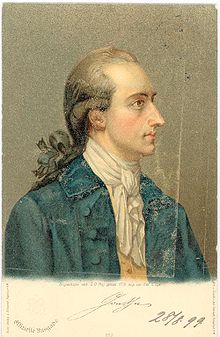 Johann Wolfgang von Goethe (1779)Johann Wolfgang Goethe (28. srpna 1749, Frankfurt nad Mohanem – 22. března 1832, Výmar) byl německý básník, prozaik, dramatik a politik.Vystudoval práva. Působil krátce jako právník, později byl dvorním radou a ministrem státní správy Sasko-výmarského vévodství. Jako mladý se seznámil s Johannem Gottfriedem Herderem, toto přátelství ovlivnilo jeho tvorbu. Byl v čele hnutí Sturm und Drang. Goethe hodně cestoval, při návštěvě Itálie (Řím) a tehdy samostatné Sicílie (Palermo) se seznámil s antikou, kterou pokládal za vrchol kultury. Antické Řecko považoval za nedostižný vzor. Ve vyšším věku velmi často navštěvoval Čechy, zvláště západočeská lázeňská místa, zprvu především Teplice a Karlovy Vary. Později si oblíbil Mariánské Lázně, kde se také v roce 1821 seznámil se svou poslední láskou Ulrikou von Levetzow. Sbíral také minerály.Od roku 1775 žil a působil ve Výmaru, kde je také pohřben. V roce 1799 se tam usadil také Friedrich Schiller, aby byl Goethemu nablízku. Goethe a Schiller byli tehdy již přáteli, i když jejich vzájemný vztah prošel předtím (a také poté) několika většími či menšími krizemi. Oba umělci ve Výmaru vytvořili významná díla. Např. rok 1797 je považován za „rok balad“.Goethe se stal již během svého života slavným básníkem a dramatikem uznávaným nejen v Německu.DíloJeho díla jsou detailně propracovaná a komplikovaná. Goethova tvorba z let 1795–1805 bývá označována jako výmarská klasika.DramaTriumf citovosti – Dramatický vrtoch (jak jej sám Goethe nazval)Götz z Berlichingen se železnou rukou (Götz von Berlichingen mit der eisernen Hand) je drama psané v shakespearovském stylu. Goethův Götz je načrtnut podle ideálu Sturm und Drang: je to aktivní hrdina, hrdý a plný vzdoru a touhy po nezávislosti, svůj život vede v přátelství, lásce a ve spojení s přírodou.Ifigenie na TauriděTorquato Tasso - o jeho životě na šlechtickém dvoře, intriky, jak se mu tam obtížně žijeEgmont (Beethoven byl tímto inspirován k napsání stejnojmenného díla)AnetheStella či Hra pro milující (Stella : Ein Schauspiel für Liebende, 1816) Hra byla zdramatizována v roce 1996 v Českém rozhlasuHistorie válečníkaFaust je dvoudílná dramatická báseň. Již v polovině 70. let 18. století vznikla raná nepublikovaná verze, tzv. Urfaust (Prafaust), ve stylu Sturm und Drang. První díl vyšel roku 1808, druhý díl až po autorově smrti.Poezie[editovat | editovat zdroj]Prometheus (další z Beethovenových děl) – tato báseň navazuje na antický mýtus o Prométheovi, zobrazuje zde ale rebelujícího a triumfujícího hrdinu.Král duchů – baladaČarodějův učeň – baladaHeřman a Dorotea – idylaZápadovýchodní dívánElegie z Mariánských LázníŽivot slavím – sbírka básníRományUtrpení mladého Werthera (Die Leiden des jungen Werthers, 1774) – román v dopisech, díky němuž se Goethe stal slavným po celém Německu a v EvropěViléma Meistera léta učednická – vývojový a výchovný román, protipól k Utrpení mladého WertheraViléma Meistera léta tovaryšskáSpříznění volbou (Die Wahlverwandtschaften, 1809)Z mého života. Báseň i pravda (Aus meinem Leben. Dichtung und Wahrheit, 1808–1831) – autobiografieOdborná činnostBiologie a botanikaJako biolog Goethe patřil ke směru německé naturfilosofie. Zabýval ze zejména osteologií a botanikou. Roku 1790 časopisecky vyšla jeho esej Versuch die Metamorphose der Pflanzen zu erklären (doslovně: Pokus o vysvětlení proměny rostlin). Tato studie byla vydána znovu až po 27 letech v rámci řady  Zur Morphologie  pod názvem Die Metamorphose der Pflanzen (Proměna rostlin). V tomto díle Goethe m.j. popisuje rostlinu původem z Madagaskaru - naduť peřenou (Bryophyllum pinnatum či Kalanchoe pinnata), které se dodnes přezdívá Goetheho rostlina, neboť si ji básník velmi oblíbil.[2] Goethe byl prvním, kdo součásti květu interpretoval jako metamorfované listy. Dokonce měl primát i v tom, že -19 let před formulováním lamarckismu a 48 let před vznikem Darwinovy vývojové teorie - ve svém díle interpretoval reálné rostliny jako metamorfózy prarostliny (Urpflanze) GeologieGoethe se také intenzivně zabýval geologií a mineralogií. Sbíral minerály, zejména poblíž Karlových Varů, popsal například karlovarská dvojčata, zajímal se i o další druhy specifických místních minerálů, jako je například odrůda vřídlovce hrachovec [4] Jeho jménem byl pojmenován minerál goethit. Goethova sbírka minerálů čítala v době jeho smrti 17 800 exponátů.Teorie barevGoethe věnoval mnoho úsilí práci Teorie barev (Zur Farbenlehre, Tübingen 1810), která měla popsat lidské vnímání barvy a polemizovat s Isaacem Newtonem. I když je oceňována přesnost Goethových pozorování, u jeho teorie barev se nepodařilo prokázat prediktivní platnost a není považována za vědeckou teorii, ale spíše za fenomenologii.Stavebník[editovat | editovat zdroj]Goethe působil též ve funkci silničního ředitele. Navrhoval a řídil technologii stavby a údržby některých silnic. Napsal Traktát o návrhu a stavbě cest. https://cs.wikipedia.org/wiki/Johann_Wolfgang_von_GoetheJohann Christoph Friedrich von Schiller (10. listopadu 1759, Marbach am Neckar – 9. května 1805, Výmar) byl německý spisovatel, básník, dramatik, estetik a historik. Byl vedoucí představitel německé klasiky, čestný občan Francouzské republiky. Jeho dramatické dílo patetickým způsobem hájí svobodu a práva člověka a lidské bratrství.[zdroj?] Jeho názory se utvářely pod vlivem Rousseaua, Lessinga a hnutí Sturm und Drang. V estetice vychází z Kanta. Umění považoval za prostředek formování harmonické osobnosti, která svobodně tvoří dobro. Podle něj pouze umění pomáhá člověku získat skutečnou svobodu.Schiller se narodil 10. listopadu 1759 v Marbachu ve Württembersku. Schillerův otec se jmenoval Johann Kaspar a byl lékařem a důstojníkem ve službě Karla Evžena, místního vévody, který patřil k nejhorším tyranům své doby. Roku 1772 Schiller složil zemské zkoušky a  otevřel si tak cestu ke studiu. Ačkoliv chtěl studovat teologii, musel na rozkaz vévody nastoupit do Karlsschule, kde prožil celé své mládí – žil zde od třinácti do jednadvaceti let. Za celou tu dobu neměl jedinou dovolenou, své sourozence neviděl ani jednou a své rodiče jen krátce při návštěvách na akademii, u kterých ale byli přítomni i dozorčí. Vojenský pořádek akademie prostě zastupoval rodinu. Schiller proto toužil po svobodě - to se ukázalo hned v jeho prvním dramatu Loupežníci (první uvedení 1782), díky kterému se stal slavným. Po uveřejnění hry jej ale stihl zákaz publikování a Schiller utekl do Mannheimu, kde pracoval jako novinář a psal. V letech 1784/5 měl Schiller finanční nouzi a také onemocněl. S velkými nadějemi roku 1787 navštívil Výmar, kde sice poznal Goetha, ale nesblížili se. O několik let později se Schiller stal profesorem pro světové dějiny na univerzitě v Jeně. V této době také onemocněl tuberkulózou.Schiller se zasnoubil s Charlotte von Lengefeld, kterou si také roku 1790 vzal. Roku 1794 se Goethe a Schiller potkali v Jeně a hovořili spolu po přednášce, během rozhovoru se vytvořilo přátelství, které pro oba znamenalo velké duševní obohacení. Společně s Herderem a Wielandem tvořili čtveřici tzv. výmarské klasiky. Rok 1797 je nazýván rokem balad – Schiller i Goethe vytvořili mnoho balad každý sám i dohromady. Roku 1799 Schiller přesídlil do Výmaru, roku 1802 byl povýšen do šlechtického stavu. Friedrich von Schiller zemřel 9. května 1805.Období Sturm und DrangLoupežníci (Die Räuber, 1781)K sepsání Loupežníků Schillera podnítila povídka básníka Christiana Friedricha Daniela Schubarta. První scény vznikly patrně už roku 1777. Schiller pracoval na textu bez ustání, dokonce i po nocích, během nichž riskoval, že jej při takové zakázané činnosti objeví. Jednoho květnového dne roku 1778 se Schiller s několika kamarády oddělil od skupiny a ve volnů chvíli jim část textu přednesl. Ze strany jeho současníků se připravované drama okamžitě setkalo s nadšením.Hra vyšla tiskem anonymně roku 1781. Uvedení textu na jevišti se ujalo divadlo v Mannheimu, jehož ředitel však trval na okleštění kontroverzního textu a zmírnění některých pasáží. V lehce pozměněné, jen zčásti Schillerem odsouhlasené podobě si hra 13. ledna 1782 odbyla v Mannheimu světovou premiéru a okamžitě na sebe strhla pozornost.Mladý hrdina Karl Moor, prvorozený syn a oblíbenec starého hraběte z Mooru, tráví čas studiem v Lipsku, vlastní rozmarnost a lehkomyslnost jej však dostanou do finančních obtíží. S prosbou o odpuštění se Karl obrací na otce. Jeho mladší závistivý bratr Franz, která Karla nenávidí, se však situace rozhodne zneužít. Ve snaze stát se zámeckým pánem a získat Karlovu snoubenku Amálii přečte namísto Karlova dopisu s omluvou otci podvrženou zprávu od korespondenta z Lipska, která Karla očerňuje. Na Franzovo naléhání zdrcený otec Karla vyžene a vydědí. Karl založí loupežnickou bandu a stane se jejím vůdcem. Se svými druhy se pak vrátí do vlasti, neboť se chce znovu pokusit o usmíření s otcem. Otce však nalézá uvězněného ve věži, kam jej zavřel po převzetí moci Franz. Když se otec dozvídá, že se Karl stal loupežníkem, umírá žalem. Franz dostane před loupežníky strach a oběsí se. Loupežníci nakonec celý zámek podpálí. Amalia Karla stále miluje, protože je však coby loupežník vázán přísahou, nemůže se Karl ke své snoubence vrátit. Amália, která nechce bez Karla žít, proto požaduje, aby ji zabil. A Karel ji poslechne. Neboť rozpozná, co vše svým chováním způsobil, rozhodne se Karl vydat řádnému soudu. Potká chudého muže a řekne mu, aby ho odvedl na policii. Muž splní jeho přání a dostane vypsanou odměnu. Karel je popraven.Fiesco a jeho janovské spiknutí (Die Verschwörung des Fiesco zu Genua, 1783)Hlavní postavou je janovský dóže Andrea Dória, proti němuž se spikne skupina republikánů. Středověké náměty jsou obrazem dobových konfliktů. Hrabě Fiesco se v první části sám uchopí moci, stane se tyranem, v druhé se smíří, ve třetí na jeho místo nastupuje jiný, jde o cyklus.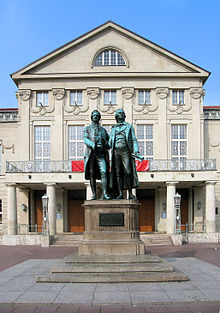 Goethe a Schiller (Výmar)Úklady a láska (Kabale und Liebe, 1784)V této tragédii ztroskotá láska měšťanské dívky a šlechtice na intrikách tyranského a nemoralistického knížecího dvora.Don Carlos (1783–1787) Zpracovává látku z doby nizozemského boje za nezávislost, vyjadřuje touhu po přátelství a míru.Trilogie o Valdštejnovi (Wallenstein-Trilogie, 1799)Trilogie začíná v táboře vojska Albrechta z Valdštejna (v německé literatuře a dějepise je nazýván Wallenstein), kde se vůbec nic neděje – dokumentární záběr – vojáci pijí, hrají, vypravují, tlustý kapucín vyhlašuje kázání, vojáci ho vyženou – v běžném dramatu např. u Shakespeara se to děje v pozadí – tady je to ústřední téma, které má připravovat další části – z prostředí vyrůstají motivy, které Schiller zobrazil ve druhé části – z Vídně přichází císařský rozkaz. Valdštejn má moc nad armádou, odmítá rozkazy, hrozí demisí, rozhoduje se, zda zachová věrnost císaři, nebo ne. Už v prostředí tábora začínají vystupovat jednotlivé dramatické postavy.Valdštejn je postava, která se nedokáže rozhodnout. Řeší zásadní mravní otázku - má zradit, nebo se odevzdat tyranovi? Postava Valdštejna je první veliká Schillerova postava, odcizení má mravní povahu. Chtěl zobrazit člověka, který se stává zrádcem proti své vůli. Část trilogie zvaná Valdštejnův tábor se hrála samostatně. Trilogie byla uvedena postupně ve Výmarském divadle.Marie Stuartovna (Maria Stuart, 1800)Zápas skotské královny Marie Stuartovny s anglickou královnou Alžbětou I. je vlastně zápasem katolické a protestantské církve. Dramatičnost, která byla ve Valdštějnovi situovaná v jedné osobě (já proti sobě), se zde rozdělila do dvou osob: Marie a Alžběty. Smrt Stuartovny byla dlouho chápána jako oběť, Alžběta byla naproti tomu chápána negativně. V Schillerově hře dojde poprvé k vyrovnání těchto dvou aspektů.Panna Orleánská (Die Jungfrau von Orléans, 1801)Postava Jany z Arku byla v té době velmi známá, ale jinak než dnes (v Shakespearově hře Jindřich VI. byla zobrazena jako děvka a čarodějnice, která zvítězila pomocí satana). Ve Francii se vyskytuje nejprve v eposech, bývala zobrazena v ještě horším světle, než ji zobrazil Shakespeare. Schillerova hra je první rehabilitací Jany, obecenstvo ale tuto hru nemělo rádo. Z Jany z Arku se stala populární lidová hra. Ze všech her, které napsal Schiller, byla Jana nejlepší postavou, Schiller ji měl nejradši. Panna Orleánská je obrazem poslušnosti.Messinská nevěsta (Die Braut von Messina, 1803)Schiller se pokusil zrekonstruovat antickou tragédii i s chórem. Původní název zněl Bratři nepřátelé. Dramatici se často snažili vyrovnat antice.Vilém Tell (Wilhelm Tell, 1803/04)Námět na tuto hru Schiller získal od Goethea – Goethe byl totiž ve Švýcarsku, vyslechl zde tuto pověst a vyprávěl ji Schillerovi, který ji zpracoval.https://cs.wikipedia.org/wiki/Friedrich_SchillerDeník Anny FrankovéZ Wikipedie, otevřené encyklopedieDeník Anne Frankové (v originále nizozemsky Het Achterhuis) je autobiografická kniha od Anne Frankové. Sepsala ji během druhé světové války let v době, kdy se spolu se svými rodiči ukrývala v Amsterdamu před nacisty. V roce 1944 byla jejich skrýš prozrazena a celá rodina byla deportována do koncentračních táborů; Anne zemřela v táboře Bergen-Belsen. Miep Giesová, která je v Amsterdamu ukrývala, deník uschovala a později předala Anninu otci, Ottu Frankovi, který jako jediný z rodiny deportaci přežil. Deník vyšel v roce 1947 pod názvem Het Achterhuis a později byl přeložen do více než 60 jazyků.Její dílo převedl do češtiny v roce 1956 Gustav Janouch a vyšlo pod názvem Deník Anne Frankové, v roce 1992 vyšel nový překlad Miroslava Drápala (pojmenovaný Deník Anny Frankové). Od roku 2004 vychází česky jako Deník v překladu Drápala a Michaely Jacobsonové (s přihlédnutím k německému překladu Mirjam Presslerové Tagebuch). V roce 2017 uvedli v brněnském divadle Polárka jevištní ztvárnění deníku v režii Ondřeje Elbela. V témže roce vyšlo česky komiksové zpracování Deník Anne Frankové, jehož autory jsou Ari Folman a David Polonskyhttps://cs.wikipedia.org/wiki/Den%C3%ADk_Anny_Frankov%C3%A9Erich Maria Remarque spisovatelNarození:22. 6. 1898 , Osnabrück, Německo Úmrtí:25. 9. 1970  ve věku 72 let,  Locarno, Švýcarsko  †Erich Maria Remargue, vlastním jménem Erich Paul Remark, byl německý spisovatel.
Byl synem knihvazače. Zprvu chtěl být hudebníkem, pak malířem. Roku 1916 odešel jako dobrovolník do 1. světové války. V roce 1918 byl raněn.

Po 1. světové válce vystřídal řadu povolání. Kromě jiného byl účetním, obchodním cestujícím, agentem se hřbitovními náhrobky, varhaníkem aj. Velmi se zajímal o automobilové závody a nějaký čas i aktivně závodil.

V letech 1923 – 1934 působil Remargue jako redaktor v Hannoveru. Cestoval po Itálii, Švýcarsku, Balkánu a Turecku. V roce 1931 se přestěhoval do Ascony ve Švýcarsku.

Po nástupu fašismu v Německu v roce 1933 se dostal na index zakázaných autorů a v roce 1938 byl zbaven německého občanství.

Roku 1939 odjel do New Yorku, kde získal americké občanství. Po válce se vrátil do Švýcarska.

Dílo E. M. Remargua:

E. M. Remargue patří k nejoblíbenějším autorům 20. století. Psal pod vlivem J. Londona, K. Hamouna a E. Hemingwaye. Jeho dílo je humanistické, společensko kritické a protifašistické. Vrcholem autorovy tvorby je sugestivně napsaný román „Na západní frontě klid", knižně vydán v roce 1929, líčící na základě vlastního prožitku válečné hrůzy očima mladičkého vojáka a zbavující čtenáře jakýchkoli iluzí o válečných hrdinstvích.

Romány
Žena se zlatýma očima -1918
Domov snů -1920

Stanice na obzoru -1928, příběh automobilového závodníka Kaie. Je to nevyrovnaný a nepokojný mladý světák, jde o vyprávění o chlapském kamarádství a rivalitě, o ženách, o těkavém neklidu, výstřelcích a povyraženích bohémské společnosti. 

Na západní frontě klid -1929, tento román vzbudil ve světě velký zájem, jde o pokus podat zprávu o generaci, která byla zničena válkou – i když unikla jejím granátům. Vypravěč Baumer odpočívá za, po návratu své jednotky z boje, za frontou a poslouchá vzpomínky na válečné zážitky jiného vojáka 

Cesta zpátky -1931 – politický, mravní i vojenský rozpad Německa za 1. světové války. 
Jedná se o volné pokračování románu Na západní frontě klid

Tři kamarádi -1938 – opět protiválečné téma
Brána vítězství -1946, ze života německého antifašistického emigranta

Miluj bližního svého - 1941, román je příběhem mladého muže, který utíká před nacismem. Jeho rodiče zahynou a on sám žije jako psanec. Když při své pouti dorazí do Prahy, seznámí se s mladou dívkou. Společně uprchnou do Francie a snaží se odcestovat do Ameriky. 

Jiskra života - 1951, o hrůzách 2. světové války, životě v koncentračním táboře a obtížném 
návratu do normálního života

Vítězný oblouk - 1953, opět o 2. světové válce, objevují se zde autobiografické prvky, jde o příběh z Francie těsně před vypuknutím 2. světové války

Čas žít, čas umírat - 1954, o německém vojákovi vracejícímu se z východní fronty domů do válkou zničeného Německa

Černý obelisk - 1956, období inflace v Německu po 1. světové válce
Nebe nezná vyvolených - 1961, milostný román z prostředí automobilových závodů 

Noc v Lisabonu - 1962, příběh z 2. světové války, příběh manželů Baumannových - Josefa a Heleny, kteří prchají z nacistického Německa. 

Zaslíbená země - 1970 – román vypráví o osudu německých uprchlíků v době 2. světové války, židovský emigrant žijící ve Spojených Státech se musí vypořádat s krutou minulostí

Stíny v ráji - 1971, vyprávění o německém emigrantovi-novináři, kterého osud zavál až do dalekého New Yorku. 

Divadelní hra
Poslední stanice - 1956, o bombardování Berlínahttp://www.spisovatele.cz/erich-maria-remarqueHeinrich BöllHeinrich Böll [Bel] (21. prosince 1917 Kolín nad Rýnem – 16. července 1985 Kreuzau-Langenbroich) byl německý spisovatel.Byl vychován katolicky a v odporu k násilí, ale později se od církve odvrátil. Po maturitě se vyučil knihkupcem. Poté studoval germanistiku a klasickou filologii. Druhou světovou válku strávil na frontě jako voják wehrmachtu, po válce byl v zajetí. Od roku 1951 se věnoval pouze literatuře.H. Böll hodně cestoval po Evropě, zajímavostí je, že srpen 1968 strávil v Praze. Poté byla jeho díla v Československu zakázána.[zdroj?] V letech 1971–1974 byl prezidentem Mezinárodního PEN klubu. Roku 1972 mu byla udělena Nobelova cena za literaturu.[1]Po tomto spisovateli byla pro jeho životní postoje pojmenována Nadace Heinricha Bölla – Heinrich Böll Stiftung, organizace propojená s německou Stranou zelených (Bündnis 90/Die Grünen). DíloJeho dílo velmi kriticky popisuje tehdejší Německo, účtuje s válkou, militarismem, zbrojením, mentalitou hospodářského zázraku, klerikalismem, pokrytectvím, pokřivenými vztahy mezi lidmi.PrózaVlak přijel přesně (Der Zug war pünktlich, 1949, česky ve výběru r. 1959, samostatně r. 1989) - novela, protiválečný protest, zde se zajímá o osudy německých vojáků, příčiny v devastaci německé morálky hledá v předválečné době, netroufá si jít dále až k Versaillskému mírovému systému, čímž toto dílo působí nedotaženě. V tomto díle je patrné ovlivnění americkou předválečnou prózou.A anděl mlčel (Der Engel schwieg, vznik cca 1949/1950, vyšlo až z pozůstalosti r. 1992, č. 1993) – jeho za života nevydaná románová prvotina zachycující poválečné Německo, které popisuje na základě vlastních zkušeností.Kdes byl, Adame? – (Wo warst du, Adam?, 1951, č. 1961, autor zde ukazuje absurdnost války, hlavní hrdina je zabit na prahu otcovského domu granátem, který je vystřelen po kapitulaci města.A neřekl jediné slovo (Und sagte kein einziges Wort, 1953, č. 1958) - románDům bez pána (Haus ohne Hüter, 1954, č. 1961)Chléb mladých let (Das Brot der frühen Jahre, 1955, č. výbor 1959)Biliár o půl desáté (Billard um halbzehn, 1959, č. 1962) - román, obdoba Buddenbrooků od Thomase Manna, hovoří o třech generacích, kdy nejstarší něco vybudovala, prostřední to zničila a na té nejmladší je, aby se rozhodla, zda bude ničit či budovat. Tím vlastně popisuje tehdejší německou společnost.Klaunovy názory (Ansichten eines Clowns, 1963, č. 1966) - výpověď jedince-outsidera kriticky zobrazující poměry v SRNOpuštění útvaru (Entfernung von der Truppe, 1964)Konec jedné služební cesty (Ende einer Dienstfahrt, 1966, č. 1968) – povídkaSkupinový snímek s dámou (Gruppenbild mit Dame, 1971, č. 2000)Ztracená čest Kateřiny Blumové aneb Jak vzniká násilí a kam může vést (Die verlorene Ehre der Katharina Blum, 1974, č. 1987)Ženy před krajinou s řekou (Frauen vor Flußlandschaft, 1985, č. 1994) – román kritizující politiku vlády v Bonnuhttps://cs.wikipedia.org/wiki/Heinrich_B%C3%B6llJohannes Mario SimmelJohannes Mario Simmel (7. dubna 1924, Vídeň – 1. ledna 2009, Lucern,[1] Švýcarsko) byl rakouský spisovatel společenských románů.Simmelovi rodiče pocházeli z Hamburku. Jeho otec Walter Simmel byl chemik, jeho matka Lisa rozená Schneiderová byla lektorka. Dětství strávil v Rakousku a v Anglii, maturitu složil z chemického inženýrství.Po druhé světové válce pracoval nejdříve jako novinář, překladatel a tlumočník americké vojenské správy v Rakousku. Při práci v deníku „Welt am Abend“ psal jako kulturní redaktor filmové kritiky a fejetony. Roku 1947 publikoval svoji první sbírku novel pod názvem Setkání v mlze (v originále Begegnung im Nebel). Poté se uplatnil jako redaktor novin ve Vídni a Mnichově.Mezi lety 1950 a 1962 napsal sám nebo s různými autory celkem 22 filmových scénářů. Po jeho prvním velkém úspěchu Nemusí být vždycky kaviár (v originále Es muss nicht immer Kaviar sein, 1960) se začal věnovat především psaní populárních románů, pokaždé s aktuálním společensko-politickým tématem jako je násilí, obchod s drogami nebo manipulace s geny.Od 50. let žil ve Starnbergu v Bavorsku. Postupem času se stal značně populárním, jeho romány byly přeloženy do 25 jazyků, přes 10 jich bylo zfilmováno (mnohé z nich byly režírovány Alfredem Vohrerem a Rolandem Klickem).Simmelovy práce byly označovány kritikou dlouhou dobu jako „obyčejná literatura“. Teprve s románem A s klauny přišly slzy (v originále Doch mit den Clowns kamen die Tränen, 1987) našel celkové uznání.DíloRományDivím se, že jsem tak veselý (Mich wundert, dass ich so fröhlich bin, 1949)Tajný chléb (Das geheime Brot, 1950)Všechno přiznávám, všechno (Ich gestehe alles, 1952)Bůh chrání milence (Gott schützt die Liebenden, 1957)Aféra Niny B (Affäre Nina B., 1958)Nemusí být vždycky kaviár (Es muss nicht immer Kaviar sein, 1960)Svůj kalich hořkosti (Bis zur bitteren Neige, 1962)Láska je jen slovo (Liebe ist nur ein Wort, 1963)S láskou k vlasti nejdál dojdeš (Lieb Vaterland, magst ruhig sein, 1965)Všichni lidé bratry jsou (Alle Menschen werden Brüder, 1967)A Jimmy šel za duhou (Und Jimmy ging zum Regenbogen, 1970)Z čeho jsou utkány sny (Der Stoff, aus dem die Träume sind, 1971)Jen vítr to ví (Die Antwort kennt nur der Wind, 1973)Nikdo není ostrov (Niemand ist eine Insel, 1975)Hurá, ještě žijeme (Hurra wir leben, 1978)Mějte naději (Wir heißen euch hoffen, 1980)Nechte prosím kytky žít (Bitte, lasst die Blumen leben, 1983)Ve tmě jsou jen temný stín (Die im Dunkeln sieht man nicht, 1985)A s klauny přišly slzy (Doch mit den Clowns kamen die Tränen, 1987)Na jaře zazpívá skřivan naposledy (Im Frühling singt zum letztenmal die Lerche, 1990)I když se směju, musím plakat (Auch wenn ich lache, muss ich weinen, 1993)Sni svůj bláhový sen (Träum den unmöglichen Traum, 1996)Muž, který maloval mandlovníky (Der Mann, der die Mandelbäumchen malte, 1998)Láska je poslední most (Liebe ist die letzte Brücke, 1999)Soubory krátké prózyKrátké povídky, eseje, úvahy, zprávy.Dvaadvacet centimetrů něžnosti (Zweiundzwanzig Zentimeter Zärtlichkeit, 1979)Země zůstane ještě dlouho mladá (Die Erde bleibt noch lange jung, 1981)Setkání v mlze (Begegnung im Nebel, 1994)Próza pro dětiAutobus velký jako svět (Ein Autobus, gross wie die Welt, 1976)Plakat přísně zakázáno (Weinen streng verboten, 1977)Moje matka se to nesmí nikdy dozvědět (Meine Mutter darf es nie erfahren, 1981)https://cs.wikipedia.org/wiki/Johannes_Mario_SimmelMy děti ze stanice ZOOMy děti ze stanice ZOO (v německém originále Wir Kinder vom Bahnhof Zoo) je kniha skládající se ze série reportáží, které podle výpovědi čtrnáctileté Christiane F. (celým příjmením Felscherinowová, * 20. května 1962), zaznamenané na magnetofonových páskách, sepsali novináři Kai Hermann a Horst Rieck. S dívkou Christiane si domluvili dvouhodinový rozhovor který se protáhl na dva měsíce.Text nejprve vycházel na pokračování v časopise Stern, v roce 1978 byl vydán knižně. Kniha byla velice úspěšná a vyšla v mnoha jazycích, často v několika vydáních. V Německu vedla k odtabuizování otázky drogově závislých mladistvých ve věku 12-15 let.Mladistvá západoberlínská narkomanka ich-formou popisuje svůj příchod jako šestileté na berlínské sídliště Gropiusstadt s minimem možností zábavy pro děti. Neutěšené rodinné poměry vedoucí k rozvodu rodičů ji přivádí k hašišové partě v „Domě středu“. Následně postupně propadává světem drog až k těžké závislosti na heroinu a všemu, co s ní souvisí: těžké zhoršování zdravotního stavu, snaha opatřit si peníze na dávku (žebrání, krádeže, prostituce) a občasné zoufalé a neúspěšné pokusy zbavit se závislosti. Nakonec je Christiana nucena se přestěhovat do Západního Německa. V novém prostředí a s rodinou úspěšně odolává touze po drogách a snaží se začít normální život.Příběh se odehrává v 70. letech 20. století v tehdejším Západním Berlíně a pojmenována je podle nádraží Berlín Zoologischer Garten, které v té době bylo centrem narkomanů.Do vyprávění jsou vkládány občasné výpovědi dalších osob (její matky, vyšetřovatele atd).PokračováníV roce 2013 autorka vydala navazující knihu. V češtině dílo vyšlo pod názvem Christiane F. - Můj druhý život v roce 2014. V této knize autorka popisuje svůj život po skončení děje z první knihy až do současnosti.https://cs.wikipedia.org/wiki/My_d%C4%9Bti_ze_stanice_ZooSchindlerův seznamSchindlerův seznam je americký dramatický film o Oskaru Schindlerovi, německém obchodníkovi, který zachránil více než tisíc polských Židů díky jeho továrně během holokaustu. Film byl natočen režisérem Stevenem Spielbergerem v roce 1993 na motivy knihy Schindlerova archa australského spisovatele Thomase Keneallyho, která se po vydání v roce 1982 stala bestsellerem. Hlavními postavami jsou Liam Neeson jako Schindler, Ralph Fiennes jako důstojník SS Amon Göth a Ben Kingsley jako Schindlerův židovský účetní Itzhak Stern.Na základě rozhovorů s „Schindlerovými židy“ a na základě pečlivého studia historických dokumentů rekonstruuje Thomas Keneally události, které vedly k zachránění více než tisíce Židů v koncentračních táborech. Oskar Schindler byla rozporuplná osoba, ale autor ji nijak neidealizuje. Na pozadí vyprávění o jeho životě vykresluje obrovské zvůle holokaustu. Autor rekonstruuje události velice podrobně a v přesných souvislostech. Strhující vyprávění a především obrovská vypovídací hodnota dělá ze Schindlerova seznamu jednu z nejlepších knih s tematikou holocaustu.[zdroj?] Film je doprovázen hudbou Johna Williamse.Děj se odehrává koncem roku 1939, kdy do Krakova přijíždí Oskar Schindler, člen NSDAP a neúspěšný průmyslník, který má zálusk na získání rychlého bohatství v podobě továrny na smaltované nádobí. Uzavírá dohodu s židovskými předáky na poskytnutí finanční pomoci na odkup továrny. Ta je právě na okraji nově vzniklého krakovského ghetta. Ve své továrně zaměstnává Židy z ghetta a s jejich hledáním mu pomáhá bývalý účetní židovského původu Isaac Stern, který se snaží v továrně zaměstnat co možná největší počet lidí. Továrna prosperuje a Schindler začíná vydělávat bohatství. Novým správcem ghetta se stává Amon Goeth, který má odpor nejen vůči Židům, ale i vůči životu jako takovému. Ke konci války se správa Třetí říše rozhodla přesunout všechny krakovské Židy do Osvětimi. Schindler tomu chce za každou cenu zabránit a zachránit co největší počet lidí. Domlouvá se proto s Goethem, že od něj Židy koupí. Spolu s Isaacem Sternem sepisuje seznam Židů (Schindlerův seznam) na němž se objeví více než 1200 jmen. Židé jsou posléze transportováni do Schindlerovy továrny na výrobu granátů v Brněnci (Protektorát Čechy a Morava). Při přesunu se omylem jeden vlak vypraví do Osvětimi. Když se to Schindler dozví, neprodleně tam odjíždí, riskuje vlastní život a úplatkem vykupuje ženy a děti, které tam byly odvezeny. Paradoxem jeho nové továrny je to, že žádné funkční granáty sama nikdy nevyrobí. Aby továrnu nezavřeli a Židy neposlali do koncentračního tábora, nakupuje granáty jinde a vydává je za své. Je jisté, že tak to nemůže fungovat do nekonečna. Přichází den, kdy Schindlerův účetní, Stern, sděluje Schindlerovi, že došly peníze. Shodou okolností je to den konce války, kapitulace Německa. Němečtí vojáci, kteří mají příkaz všechny Židy zastřelit, tak nakonec neučiní a opustí továrnu. Schindler jako člen NSDAP musí uprchnout, jinak by byl souzen jako válečný zločinec. „Schindlerovi židé“ mu sepisují dobrozdání, ve kterém popisují to, jak je zachránil a všichni se pod dopis podepíší. Na památku mu dávají také zlatý prsten, který odlejí ze zlatých zubů jednoho Žida, na nějž vyryjí úryvek z talmudu: „Ten, kdo zachrání člověka, zachrání svět.“ Sanhedrin 4:5. Po velmi dojemné scéně, kdy si Schindler uvědomuje, že mohl zachránit víc lidí, kdyby prodal svoje auto, odjíždí. Druhý den přijíždí osvobozenecká Rudá armáda, která Židy „osvobodí“. Konec příběhu je situován do dnešního Jeruzaléma, kde je pohřben Oscar Schindler. K hrobu přicházejí přeživší Schindlerovi Židé i jejich potomci a jako symbol úcty pokládají na jeho hrob oblázky.Kniha Thomase Keneallyho, sepsaná podle výpovědí pamětníků (především z řad „Schindlerových Židů“), byla inspirací pro natočení filmu slavným režisérem židovského původu Stevenem Spielbergem, jenž za tento film dostal prvního režijního Oscara své kariéry. Splnil tím „povinnost“ vůči ostatním Židům a sám za tržby filmu nevzal do vlastní kapsy ani dolar.Přestože Spielbergův film si nehraje na dokument, byl kritizován některými historiky (zvláště v Polsku a České republice), že především jeho druhá polovina překrucuje historická fakta (např. záchranná mise v Osvětimi, nesmyslné tvrzení, že v brněnecké továrně se žádný válečný materiál nevyrobil, přecitlivělá scéna loučení s vězni atd.), což ovšem uměleckou kvalitu a výsledný dojem z filmu nikterak nesnižuje.https://cs.wikipedia.org/wiki/Schindler%C5%AFv_seznamZlodějka knihZlodějka knih (v anglickém originále 'The Book Thief') je román australského spisovatele Markuse Zusaka. Příběh je vyprávěn Smrtí a odehrává se v nacistickém Německu. Popisuje vztah mladé dívky se svými pěstouny, ostatními obyvateli jejich okolí a mladého židovského muže, který se skrývá ve svém domě během stupňování druhé světové války. Kniha, publikovaná nejprve v roce 2005, získala řadu ocenění a byla uvedena na seznamu New York Times Best Seller více než 230 týdnů. Podle knihy byl v roce 2013 natočen stejnojmenný film.DějDevítiletá Liesel Mermingerová žila v nacistickém Německu v roce 1939. Její matka byla nucena vzdát se svých dvou dětí-Liesel a jejího bratra Wernera. Bratr po cestě zemřel a tím se vypravěč-Smrt-poprvé setkal s Liesel. Na pohřbu Liesel ukradla hrobařskou příručku, která ji fascinovala, i když neuměla číst ani psát.Liesel dorazila do domu pěstounů v rozrušeném stavu. Vytvořila si pouto se svými novými rodiči, Hansem a Rosou Hubermannovými. Liesel se od Hanse naučila číst a psát a spřátelila se s několika lidmi z ulice-třeba s chlapcem Rudym Steinerem. Zažívali spolu mnoho dobrodružství, z nichž většina se týkala krádeží. Rudy od Liesel často žádal polibek, ale ona to pořád odmítala.Když měla čas, chodila si číst do knihovny starostova domu, kam ji pouštěla starostova žena Ilsa, která truchlí nad ztrátou syna.Jejím dalším přítelem byl Max Vandenburg, Žid, kterého Liesel se svými pěstouny skrývala ve sklepě. Když Max onemocněl, Liesel mu chodila číst a povídat si s ním, čímž mu pomohla uzdravit se.Do Molchingu přijeli nacisté prohlížet sklepy, aby zjistili, které z nich mohou být použity jako protináletové kryty. Liesel předstírala zranění, aby mohla své pěstouny včas varovat a aby měli čas Maxe skrýt. Max nebyl nalezen a jejich sklep nebyl vybrán jako příliš mělký pro úkryt.Rosa Hubermannová si vydělávala jako pradlena pro bohatší rodiny. Během krize ale začala ztrácet zákazníky a když její služby odmítl i starosta a jeho žena, Liesel se rozhodla krást knihy z jejich knihovny.Při náletu se rodina jde skrýt do domu Fiedlerů. Liesel během náletu četla lidem ve sklepě, aby je rozptýlila.Poté Molchingem procházel konvoj Židů a Liesel spatřila průvod nemocných, hladových ubožáků na cestě do koncentračního táboru v Dachau. Hans daroval jednomu starému muži kus chleba, ale oba byli biti a Hans byl nazván židomilem, proto se pak bál, že nacisti budou prohledávat jejich domov. Té noci Max odešel.Ve škole se konala zkouška a Rudy byl vybrán pro jeho inteligenci a jeho atletické schopnosti, aby byl součástí nové "rasy" Árijců. Ale jeho rodiče odmítli posílat ho pryč.V odvetu za jeho epizodu s židy byl Hans přijat do nacistické strany a povolán do armády. Stejně tak Rudyho otec, který odmítl poslat svého syna do árijského programu, trpěl stejným osudem. Hans dostal nelehký úkol ve speciálních Air Raid jednotkách-po náletu sbírat mrtvá těla.Po dalším náletu, kdy Liesel četla lidem ve sklepě, dostala od Rosy knihu, kterou jí napsal Max. Mluví se v ní o tom, jak se Hitler dostal k moci, a o síle slov a symbolů.Hans si ve službě zlomil nohu a vrátil se domů k rodině, protože byl převelen na úřednickou práci.Když přes Molching procházela další skupina židů, Liesel mezi nimi uviděla Maxe a trvala na tom, že půjde s ním, ale pak byli oba zbiti.Liesel šla ještě jednou do starostova domu. Vlezla dovnitř oknem, vzala do ruky knihu a sedla si na podlahu. Potom náhle, ve vzteku nad všemi špatnými věcmi, které za svůj život viděla, roztrhala knihu na kusy. Nechala tam vzkaz pro starostovu ženu, že už se tam nikdy nevrátí. O několik dní později dostala od Ilsy černý notes a začala psát svůj vlastní příběh, "Zlodějku knih".O několik dní později, když se ve sklepě zabývala svým příběhem, byla ulice bombardována, celá zničena a ona jediná, kromě otce Rudiho Steinera, který byl mimo město, přežila-Rosa, Hans i Rudy také zemřeli. Její kniha byla hozena do popelářského vozu, ale poté zdvižena Smrtí. Liesel šla žít se starostou a jeho ženou. V roce 1945 se pak vrátil Max.Epilog ukazuje, že Liesel se odstěhovala do Austrálie a měla děti a vnoučata. Když sama potkala Smrt, dostala od ní ten zápisník, který jako dívka ztratila.https://cs.wikipedia.org/wiki/Zlod%C4%9Bjka_knihChlapec v pruhovaném pyžamuChlapec v pruhovaném pyžamu (anglicky The Boy in the Striped Pyjamas) je román od Johna Boyne. V roce 2008 podle něj natočil režisér Mark Herman stejnojmenný film.[1]DějDevítiletý chlapec Bruno celý svůj dosavadní život prožil se svou rodinou – maminkou, otcem, sestrou (kterou přezdívá Beznadějný případ) a sloužícími ve velkém luxusním domě v Berlíně. Otec však obdrží neodmítnutelnou pracovní nabídku a celá rodina se odstěhuje. Jejich nový dům se nachází uprostřed nehostinné pustiny, kde není vůbec nic, na co byl Bruno doposud zvyklý. Jediné, co se nachází vedle domu, je obrovský vysoký plot a za ním ohromná spousta lidí v pruhovaných pyžamech a čapkách. Bruno žije tak trochu ve svém vlastním světě, zabývá se vlastními problémy a možná proto vůbec nechápe, co se za plotem děje. Při jednom z jeho dobrodružných pátrání se rozhodne, že celé té tajemné věci přijde na kloub. Vydá se podél plotu. Jde dlouho, až uvidí postavičku malého chlapce v pruhovaném pyžamu. Seznámí se s ním a časem se z nich stanou nejlepší přátelé i přesto, že bydlí každý na jiné straně plotu. Od té doby se pravidelně scházejí a navzájem si povídají o životě, vzpomínkách na minulý domov. Do té doby než se chlapci Shmuelem z druhé strany plotu ztratí otec. Když to řekne Brunovi, tak se rozhodne, že mu pomůže ho najít. Bruno se další den podhrabe pod plotem a vezme si na sebe pruhované pyžamo. Když se Shmuelem hledají jeho otce, Bruna začnou hledat doma. Ten den přijde řada na lidi z chlapcova domu. S myšlenkou, že jdou do sprch příjdou oba dva chlapci o život v plynové komoře.https://cs.wikipedia.org/wiki/Chlapec_v_pruhovan%C3%A9m_py%C5%BEamuŽivotopis John Boyne žije v Dublinu. Je autorem šesti románů pro dospělé, ale nejvíce se proslavil právě románem Chlapec v pruhovaném pyžamu klasifikovaný jako román pro mládež. Tomu se autor braní, domnívá se, že i dospělí se najdou v tomto příběhu o dvou devítiletých chlapcích žijících na rozdílných stranách plotu koncentračního tábora Příběh už byl přeložen do třiceti jazyků, sbírá literární ceny po celém světě. V roce 2007 byl zfilmován.https://www.databazeknih.cz/zivotopis/john-boyne-3125Johann Wolfgang GoetheJohann Wolfgang Goethe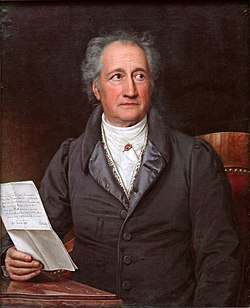 Portrét z roku 1828Portrét z roku 1828Deník Anny FrankovéDeník Anny Frankové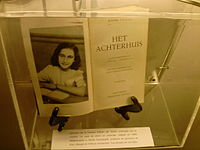 AutorAnne Franková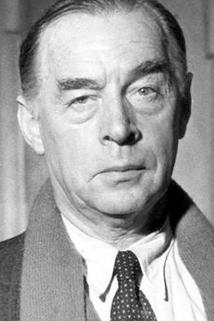 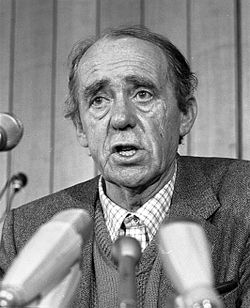 Rodné jménoHeinrich Theodor BöllNarození21. prosince 1917
Kolín nad RýnemÚmrtí16. července 1985 (ve věku 67 let)
LangenbroichMísto odpočinkuAlter Friedhof MertenPovoláníspisovatel, scenárista, překladatel, básník a romanopisecAlma materKolínská univerzitaVýznamná dílaBiliár o půl desáté
Ztracená čest Kateřiny Blumové
Klaunovy názory
Der Mann mit den Messern
Vlak přijel přesně
… více na WikidatechOceněníCena Georga Büchnera (1967)
Nobelova cena za literaturu (1972)
Carl-von-Ossietzky-Medaille (1974)
Medaile vděčnosti Evropského centra Solidarity v Gdaňsku (2015)Manžel(ka)Annemarie BöllDětiRené Böll
Raimund BöllPodpis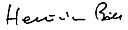 Johannes Mario SimmelJohannes Mario SimmelNarození7. dubna 1924
VídeňÚmrtí1. ledna 2009 (ve věku 84 let)
LucernPovoláníscenárista, novinář a spisovatelŽánrrománOceněníZlatá medaile za zásluhy města Vídně (1984)
Cena Hermanna Kestena (1993)
Großes Silbernes Ehrenzeichen für Verdienste um die Republik Österreich (2004)
Záslužný kříž 1. třídy Záslužného řádu Spolkové republiky Německo (2005)Schindlerův seznamSchindlerův seznam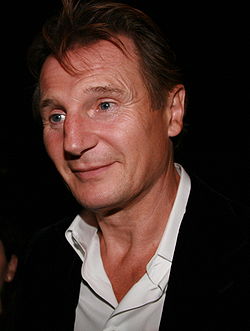 Liam Neeson jako filmový představitel Oskara SchindleraLiam Neeson jako filmový představitel Oskara Schindlera